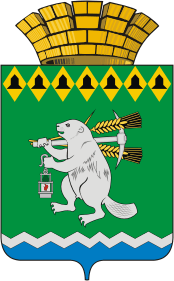 Администрация Артемовского городского округа ПОСТАНОВЛЕНИЕот												№ Об утверждении Положения о комиссии по соблюдению требований к служебному поведению муниципальных служащих, замещающих должности муниципальной службы в органах местного самоуправления Артемовского городского округа, и урегулированию конфликта интересовВ соответствии с Федеральными законами от 2 марта 2007 года № 25-ФЗ «О муниципальной службе в Российской Федерации», от 25 декабря 2008 года № 273-ФЗ «О противодействии коррупции», Указом Президента Российской Федерации от 01 июля 2010 года № 821 «О комиссиях по соблюдению требований к служебному поведению федеральных государственных гражданских служащих и урегулированию конфликта интересов», Законом Свердловской области от 29 октября 2007 года № 136-ОЗ «Об особенностях муниципальной службы на территории Свердловской области», руководствуясь статьей 31 Устава Артемовского городского округа, ПОСТАНОВЛЯЮ:1. Утвердить Положение о комиссии по соблюдению требований к служебному поведению муниципальных служащих, замещающих должности муниципальной службы в органах местного самоуправления Артемовского городского округа, и урегулированию конфликта интересов (далее - Положение) (прилагается);2. Признать утратившими силу постановления Администрации Артемовского городского округа:1) от 31.12.2014 № 1914-ПА «Об утверждении Положения о комиссии по соблюдению требований к служебному поведению муниципальных служащих, замещающих должности муниципальной службы в органах местного самоуправления Артемовского городского округа, и урегулированию конфликта интересов»;2) от 22.05.2015 № 682-ПА «О внесении изменений и дополнений в Положение о комиссии по соблюдению требований к служебному поведению муниципальных служащих, замещающих должности муниципальной службы в органах местного самоуправления Артемовского городского округа, и урегулированию конфликта интересов, утвержденное постановлением Администрации Артемовского городского округа от 31.12.2014 № 1914-ПА»;3) от 03.03.2016 № 234-ПА «О внесении изменений и дополнений в Положение о комиссии по соблюдению требований к служебному поведению муниципальных служащих, замещающих должности муниципальной службы в органах местного самоуправления Артемовского городского округа, и урегулированию конфликта интересов»;4) от 22.07.2016 № 832-ПА «О внесении изменения в Положение о комиссии по соблюдению требований к служебному поведению муниципальных служащих, замещающих должности муниципальной службы в органах местного самоуправления Артемовского городского округа, и урегулированию конфликта интересов»;5) от 09.09.2016 № 1020-ПА «О внесении дополнения в Положение о комиссии по соблюдению требований к служебному поведению муниципальных служащих, замещающих должности муниципальной службы в органах местного самоуправления Артемовского городского округа, и урегулированию конфликта интересов»;6) от 28.12.2016 № 1505-ПА «О внесении изменений в Положение о комиссии по соблюдению требований к служебному поведению муниципальных служащих, замещающих должности муниципальной службы в органах местного самоуправления Артемовского городского округа, и урегулированию конфликта интересов»;7) от 25.04.2017 № 480-ПА «О внесении изменений в Положение о комиссии по соблюдению требований к служебному поведению муниципальных служащих, замещающих должности муниципальной службы в органах местного самоуправления Артемовского городского округа, и урегулированию конфликта интересов».3. Главному специалисту отдела организации и обеспечения деятельности Администрации Артемовского городского округа Масловой Г.В. ознакомить членов комиссии по соблюдению требований к служебному поведению муниципальных служащих, замещающих должности муниципальной службы в органах местного самоуправления Артемовского городского округа, и урегулированию конфликта интересов с Положением под подпись.4. Постановление опубликовать в газете «Артемовский рабочий», разместить на Официальном портале правовой информации Артемовского городского округа (www.артемовский-право.рф) и официальном сайте Артемовского городского округа в информационно-телекоммуникационной сети «Интернет» (www.artemovsky66.ru).5. Контроль за исполнением постановления возложить на управляющего делами Администрации Артемовского городского округа Касаткину Ю.В.Глава Артемовского городского округа 		 		         К.М. ТрофимовСогласованиепроекта постановления Администрации Артемовского городского округа«Об утверждении Положения о комиссии по соблюдению требований к служебному поведению муниципальных служащих, замещающих должности муниципальной службы в органах местного самоуправления Артемовского городского округа, и урегулированию конфликта интересов»Постановление разослать:- главному специалисту отдела организации и обеспечения деятельности Администрации;- управляющему делами Администрации;- в юридический отдел Администрации.Исполнитель -  Маслова Г.В.телефон 5-93-07 доб.133ДолжностьФамилия и инициалыСроки и результаты согласованияСроки и результаты согласованияСроки и результаты согласованияДолжностьФамилия и инициалыДата поступления на согласованиеДата согласованияЗамечания и подписьуправляющий делами АдминистрацииКасаткина Ю.В.заведующий юридическим отделомПономарева Е.В.заведующий отделом организации и обеспечения деятельностиМальченко Д.П.